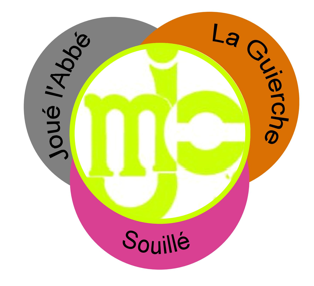 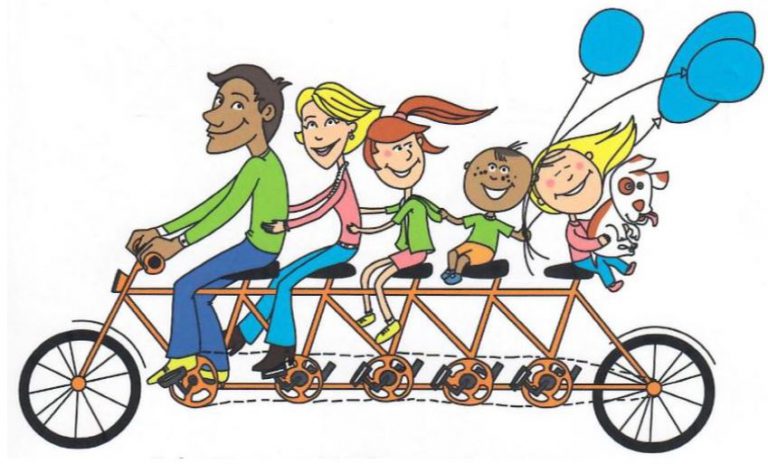 Le rallye vélo de la MJC Joué l’Abbé-La Guierche-Souillé fait son grand retour après quelques années d’interruption le :Samedi 24 septembre 2022.Vous souhaitez nous rejoindre et constituer une équipe en famille ou entre amis, accompagnés de vos enfants (à partir de 8 ans) pour passer un bon après-midi ludique et une bonne soirée. -Rendez-vous à 13h30 sur le parking de la MJC de Joué l’Abbé.Vélos, tricycles, tandem, vélos électriques acceptés, trottinettes s’abstenir -Le parcours d’environ 20 kms ne comporte pas de difficultés majeures, il est constitué de petites routes et chemins. -Au fil du parcours des épreuves « culturelles » et « sportives » vous attendent.-Un goûter sera offert à mi-parcours et un buffet dinatoire à l’issue du rallye à la salle polyvalente de Joué l’Abbé. Merci de compléter le bulletin de participation ci-dessous et de joindre le chèque d’engagement de votre équipe.A déposer dans la boite aux lettres de la MJC, rue de l’église à Joué l’Abbé.Date limite d’inscription : 15 août 2022NB : après enregistrement de votre inscription, des compléments d’information et consignes vous seront transmis.Pour tout renseignement, vous pouvez appeler le 06 18 20 06 78Bulletin de participationNom de l’équipe : …………………….-Les équipes seront constituées de 10 personnes au maximum. Possibilité de s’inscrire individuellement.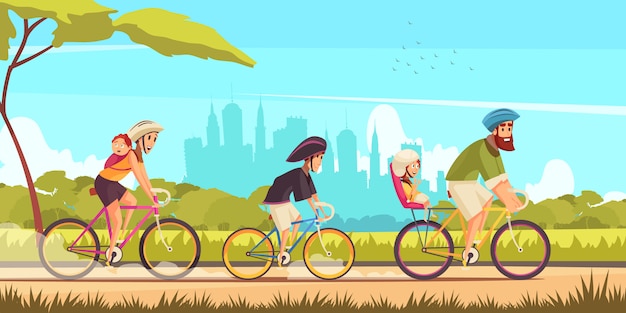 NOMPRENOMADULTE (9 €)ENFANT (6 €)TOTALTOTALNOM PRENOM DU CAPITAINE D’EQUIPENOM PRENOM DU CAPITAINE D’EQUIPETEL CAPITAINE D’EQUIPE ADRESSE MAILCAPITAINE D’EQUIPE